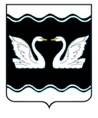 АДМИНИСТРАЦИЯ ПРОЛЕТАРСКОГО   СЕЛЬСКОГО ПОСЕЛЕНИЯ КОРЕНОВСКОГО РАЙОНАПОСТАНОВЛЕНИЕот 24.12.2020                                                                                               			       №  172хутор Бабиче-КореновскийОб утверждении Положения о выдаче разрешения на выполнениеавиационных работ, парашютных прыжков, демонстрационных полетов воздушных судов, полетов беспилотных воздушных судов, подъемов привязных аэростатов над населенными пунктами Пролетарского сельского поселения Кореновского района, посадки (взлета) на расположенные в границах населенных пунктов Пролетарского сельского   поселения Кореновского  района площадки, сведения о которых не опубликованы в документах аэронавигационной информацииВ соответствии с пунктом 49 Федеральных правил использования воздушного пространства Российской Федерации, утвержденных постановлением Правительства Российской Федерации от 11 марта 2010 года № 138, пунктом 40.5 Федеральных авиационных правил «Организация планирования использования воздушного пространства Российской Федерации», утвержденных приказом Минтранса России от 16 января 2012 года № 6, уставом Пролетарского сельского поселения Кореновского района, администрация Пролетарского сельского поселения Кореновского района             п о с т а н о в л я е т:1. Утвердить:1.1. Положение о выдаче разрешения на выполнение авиационных работ, парашютных прыжков, демонстрационных полетов воздушных судов, полетов беспилотных воздушных судов, подъемов привязных аэростатов над населенными пунктами Пролетарского сельского поселения Кореновского района, а также на выполнение посадки (взлета) на расположенные в границах населенных пунктов Пролетарского сельского поселения Кореновского района площадки, сведения о которых не опубликованы в документах аэронавигационной информации, согласно приложению № 1;1.2. форму заявления о выдаче разрешения на выполнение авиационных работ, парашютных прыжков, демонстрационных полетов воздушных судов, полетов беспилотных воздушных судов, подъемов привязных аэростатов над населенными пунктами Пролетарского сельского поселения Кореновского района, посадки (взлета) на расположенные в границах населенных пунктов Пролетарского сельского поселения Кореновского района площадки, сведения о которых не опубликованы в документах аэронавигационной информации, согласно приложению № 2;1.3. форму разрешения на выполнение авиационных работ, парашютных прыжков, демонстрационных полетов воздушных судов, полетов беспилотных воздушных судов, подъемов привязных аэростатов над населенными пунктами Пролетарского сельского поселения Кореновского района, а также на выполнение посадки (взлета) на расположенные в границах населенных пунктов Пролетарского сельского поселения Кореновского района площадки, сведения о которых не опубликованы в документах аэронавигационной информации, согласно приложению № 3;1.4. форму уведомления  об отказе в выдаче разрешения на выполнение авиационных работ, парашютных прыжков, демонстрационных полетов воздушных судов, полетов беспилотных воздушных судов, подъемов привязных аэростатов над населенными пунктами Пролетарского сельского поселения Кореновского района, а также на выполнение посадки (взлета) на расположенные в границах населенных пунктов Пролетарского сельского поселения Кореновского района площадки, сведения о которых не опубликованы в документах аэронавигационной информации, согласно приложению № 4.2.  Признать утратившими силу постановления администрации Пролетарского сельского поселения Кореновского района:от 18 июня 2019 года № 74 «Об утверждении положения о выдаче разрешения на выполнение авиационных работ, парашютных прыжков, демонстрационных полетов воздушных судов, полетов беспилотных летательных аппаратов, подъемов привязанных аэростатов над населенными пунктами Пролетарского сельского поселения Кореновского района, посадки (взлета) на расположенные в границах населенных пунктов Пролетарского сельского поселения Кореновского района площадки, сведения о которых не опубликованы в документах аэронавигационной информации».3. Общему отделу администрации Пролетарского сельского поселения Кореновского района (Качан) обнародовать настоящее постановление в установленных местах и разместить его на официальном сайте органов местного самоуправления Пролетарского сельского поселения Кореновского района в сети «Интернет».4. Постановление вступает в силу после его официального обнародования.Исполняющий обязанности главыПролетарского сельского поселения Кореновского района                                                                        Л.В. ДемченкоЛИСТ СОГЛАСОВАНИЯпроекта постановления администрации Пролетарского сельского поселения Кореновского района от 24 декабря 2020  года  № 172 «Об утверждении Положения о выдаче разрешения на выполнениеавиационных работ, парашютных прыжков, демонстрационных полетов воздушных судов, полетов беспилотных воздушных судов, подъемов привязных аэростатов над населенными пунктами Пролетарского сельского поселения Кореновского района, посадки (взлета) на расположенные в границах населенных пунктов Пролетарского сельского   поселения Кореновского  района площадки, сведения о которых не опубликованы в документах аэронавигационной информации»Проект подготовлен и внесён:Общим отделомадминистрации Пролетарскогосельского поселенияКореновского района Начальник общего отдела                                                                   В.В. КачанПроект согласован:Начальник финансового отдела администрации Пролетарскогосельского поселенияКореновского района                                                                           О.И. ЦапулинаПРИЛОЖЕНИЕ № 1УТВЕРЖДЕНОпостановлением администрацииПролетарского сельского поселенияКореновского районаот 24 декабря 2020  года № 172ПОЛОЖЕНИЕо выдаче разрешения на выполнение авиационных работ, парашютных прыжков, демонстрационных полетов воздушных судов,полетов беспилотных воздушных судов, подъемов привязныхаэростатов над населенными пунктами Пролетарского сельского поселения Кореновского района, а также на выполнение посадки (взлета) на расположенные в границах населенных пунктов Пролетарского сельского поселения Кореновского района площадки, сведения о которыхне опубликованы в документах аэронавигационной информацииРаздел I. Общие положения1.1. Настоящее Положение определяет порядок выдачи разрешения на выполнение авиационных работ, парашютных прыжков, демонстрационных полетов воздушных судов, полетов беспилотных воздушных судов, подъемов привязных аэростатов над населенными пунктами Пролетарского сельского поселения Кореновского района, а также на выполнение посадки (взлета) на расположенные в границах населенных пунктов Пролетарского сельского поселения Кореновского района площадки, сведения о которых не опубликованы в документах аэронавигационной информации (далее - Разрешение), уведомления от отказе в выдаче разрешения на выполнение авиационных работ, парашютных прыжков, демонстрационных полетов воздушных судов, полетов беспилотных воздушных судов, подъемов привязных аэростатов над населенными пунктами Пролетарского сельского поселения Кореновского района, а также на выполнение посадки (взлета) на расположенные в границах населенных пунктов Пролетарского сельского поселения Кореновского района площадки, сведения о которых не опубликованы в документах аэронавигационной информации (далее - уведомление от отказе в выдаче Разрешения). Действие данного Положения не распространяется на правоотношения, связанные с использованием воздушного пространства над населенными пунктами Пролетарского сельского поселения Кореновского района: в запретных зонах, а также в зонах ограничения полетов, деятельность в которых осуществляется на постоянной основе;на полеты беспилотных воздушных судов (далее – БВС) с максимальной взлетной массой менее 0,25 кг.Раздел II. Порядок выдачи разрешения2.1. Для получения Разрешения юридические, физические лица, в том числе индивидуальные предприниматели или их уполномоченные представители (далее — заявитель) в срок не позднее, чем за 15 рабочих дней до дня планируемого выполнения авиационных работ, парашютных прыжков, демонстрационных полетов воздушных судов, полетов беспилотных воздушных судов, подъемов привязных аэростатов над населенными пунктами Пролетарского сельского поселения Кореновского района, посадки (взлета) на расположенные в границах населенных пунктов Пролетарского сельского поселения Кореновского района площадки, сведения о которых не опубликованы в документах аэронавигационной информации, направляют в администрацию Пролетарского сельского поселения Кореновского района заявление о выдаче разрешения по форме, утвержденной Приложением № 2 к настоящему постановлению.Прием заявлений, выдача разрешения или уведомления  об отказе в выдаче разрешения осуществляется администрацией Пролетарского сельского поселения Кореновского района  (далее - Уполномоченный орган) по адресу: 353162, Краснодарский край, Кореновский  район, хутор Бабиче-Кореновский, улица Мира, д.76. 2.2. К заявлению прилагаются следующие документы (оригиналы для ознакомления): 1) копия документа, удостоверяющего личность заявителя, заявителей (если заявителем является физическое лицо, в том числе индивидуальный предприниматель); либо его, их представителя; выписка из Единого государственного реестра юридических лиц (для юридического лица), выписка из Единого государственного реестра индивидуальных предпринимателей (для индивидуального предпринимателя);2) копия документа, подтверждающего полномочия лица на осуществление действий от имени заявителя (в случае обращения представителя заявителя);3) копия правоустанавливающего (правоудостоверяющего) документа на воздушное судно (сведения, выписка из Единого государственного реестра прав на воздушные суда и сделок с ними - в отношении воздушных судов, указанных в подпункте 4 пункта 2.2 раздела II Положения, и др.);4) сведения из Федерального агентства воздушного транспорта (Росавиации) о государственной регистрации гражданского воздушного судна, беспилотного гражданского воздушного судна с максимальной взлетной массой свыше 30 килограммов (свидетельство о государственной регистрации и др.);5) сведения из Федерального агентства воздушного транспорта (Росавиации) о постановке на учет беспилотного гражданского воздушного судна с максимальной взлетной массой от 0,25 килограмма до 30 килограммов, о внесении изменений в учетную запись беспилотного воздушного судна (уведомление, выписка и др.); 6) копия договора обязательного страхования ответственности владельца воздушного судна перед третьими лицами в соответствии с Воздушным кодексом Российской Федерации или полис (сертификат) к данному договору;7) документы, подтверждающие получение согласия на обработку персональных данных.2.2.1. Предоставление документов, указанных в подпунктах 3-4 пункта 2.2 раздела II настоящего Положения, не требуется, если заявитель является обладателем сертификата эксплуатанта, выданного в соответствии с требованиями Приказа Минтранса России от 13 августа 2015 года № 246 «Об утверждении Федеральных авиационных правил «Требования к юридическим лицам, индивидуальным предпринимателям, осуществляющим коммерческие воздушные перевозки. Форма и порядок выдачи документа, подтверждающего соответствие юридических лиц, индивидуальных предпринимателей, осуществляющих коммерческие воздушные перевозки, требованиям федеральных авиационных правил». Заявитель предоставляет копию сертификата (свидетельства) эксплуатанта.2.2.2. Предоставление документов, указанных в подпунктах 3-4 пункта 2.2 раздела II настоящего Положения, не требуется, если заявитель относится к государственной авиации. Заявитель предоставляет документ, подтверждающий годность заявленного государственного воздушного судна к эксплуатации (выписка из формуляра воздушного судна с записью о годности к эксплуатации).2.2.3. Предоставление документов, указанных в подпунктах 4,5 пункта 2.2 раздела II настоящего Положения, не требуется при выполнении работ на сверхлегком пилотируемом гражданском воздушном судне с массой конструкции 115 килограммов и менее. Заявитель предоставляет копию документа, подтверждающего технические характеристики воздушного судна (паспорт, формуляр или руководство пользователя воздушного судна с указанием его максимальной взлетной массы (массы конструкции).2.3. Заявление регистрируется в Уполномоченном органе в день его поступления.2.4. Заявление рассматривается Уполномоченным органом в течение 5 рабочих дней со дня регистрации в Уполномоченном органе.2.5. Уведомление об отказе в выдаче разрешения принимается по следующим основаниям:1) заявителем не представлены документы, указанные в пункте 2.2, подпунктах 2.2.1, 2.2.2, 2.2.3 пункта 2.2 раздела II настоящего Положения;2) заявление о выдаче разрешения оформлено с нарушением требований настоящего Положения либо направлено в Уполномоченный орган с нарушением сроков, указанных в пункте 2.1 раздела II настоящего Положения.2.6. При отсутствии оснований, предусмотренных пунктом 2.5 раздела II настоящего Положения, принимается решение о выдаче разрешения, утверждаемого главой Пролетарского сельского поселения Кореновского района в установленном законодательством порядке.2.7. Решение о выдаче Разрешения или уведомление об отказе в выдаче Разрешения принимается главой Пролетарского сельского поселения Кореновского района, либо лицом, исполняющим его обязанности, по основаниям, установленным в пунктах 2.5 и 2.6 раздела II настоящего Положения.Разрешение или уведомление   об отказе в выдаче Разрешения подписывается главой Пролетарского сельского поселения Кореновского района либо лицом, исполняющим его обязанности.Указанные Разрешение или уведомление  об отказе в выдаче Разрешения выдаются заявителю способом, указанным в заявлении, не позднее 7 рабочих дней со дня его регистрации в Уполномоченном органе.В целях выполнения авиационных работ и парашютных прыжков, а также демонстрационных полетов над населенными пунктами пользователю воздушного пространства помимо Разрешения, выданного органом местного самоуправления, также необходимо получить разрешение и условия на использование воздушного пространства от соответствующих оперативных органов Единой системы организации воздушного движения Российской Федерации на основании пункта 40.5 Федеральных авиационных правил «Организация планирования использования воздушного пространства Российской Федерации», утвержденных приказом Минтранса России от 16 января  № 6.Исполняющий обязанности главыПролетарского сельского поселения Кореновского района                                                                        Л.В. ДемченкоПРИЛОЖЕНИЕ № 2УТВЕРЖДЕНОпостановлением администрацииПролетарского сельского поселенияКореновского районаот 24 декабря 2020  года № 172Главе Пролетарского сельского поселения Кореновского района__________________(Ф.И.О. главы)от _________________________________________________________________ (наименование юридического лица; фамилия, имя, отчество физического лица)__________________________________ __________________________________ (адрес места нахождения/жительства)телефон: ________ , факс ___________                                                                    эл. почта:_________________________Заявлениео выдаче разрешения на выполнение авиационных работ,парашютных прыжков, демонстрационных полетов воздушных судов,полетов беспилотных воздушных судов, подъемовпривязных аэростатов над населенными пунктами Пролетарского сельского поселения Кореновского района, посадки (взлета) на расположенные в границах населенных пунктов Пролетарского сельского поселения Кореновского района площадки, сведения о которых не опубликованы в документах аэронавигационной информации	Прошу выдать разрешение на выполнение над населенными пунктами Пролетарского сельского поселения Кореновского района:____________________________________________________________________(авиационных работ, парашютных прыжков, подъема привязных аэростатов, демонстрационных полетов, полетов беспилотного воздушного судна, посадки (взлета) на площадку)с целью: _________________________________________________________________________________________________________________________________на воздушном судне: ______________________________________________________________________________________________________________________(указать количество и тип воздушных судов, государственный регистрационный (опознавательный) знак воздушного судна (если известно заранее) место использования воздушного пространства (посадки (взлета)):____________________________________________________________________(район проведения авиационных работ, демонстрационных полетов, посадочные площадки, площадки приземления парашютистов, место подъема привязного аэростата, полетов беспилотного воздушного судна)срок использования воздушного пространства:дата начала использования: _______________,дата окончания использования: _____________время использования воздушного пространства (посадки (взлета)):____________________________________________________________________(планируемое время начала и окончания использования воздушного пространства)Разрешение или решение об отказе в выдаче разрешения прошу выдать:лично/ направить по электронной почте/ направить почтовым отправлением (нужное подчеркнуть).    Приложение:____________________________________________________________________(документы, прилагаемые к заявлению)____________________________________________________________________"____" ___________ 20__ г.             _________________________________                                                               (подпись, расшифровка подписи)Исполняющий обязанности главыПролетарского сельского поселения Кореновского района                                                                        Л.В. ДемченкоПРИЛОЖЕНИЕ № 3УТВЕРЖДЕНОпостановлением администрацииПролетарского сельского поселенияКореновского районаот 24 декабря 2020  года № 172Разрешениена выполнение авиационных работ, парашютных прыжков,демонстрационных полетов воздушных судов, полетовбеспилотных воздушных судов, подъемов привязныхаэростатов над населенными пунктами Пролетарского сельского поселения Кореновского района, а также на выполнение посадки (взлета) на расположенные в границах населенных пунктов Пролетарского сельского поселения Кореновского района площадки, сведения о которых не опубликованы в документах аэронавигационной информации (нужное подчеркнуть)Рассмотрев Ваше заявление от «____» _____________ 20___ года, администрация Пролетарского сельского поселения Кореновского района в соответствии с пунктом 49 Федеральных правил использования воздушного пространства Российской Федерации, утвержденных постановлением Правительства Российской Федерации от 11 марта 2010 года № 138,  разрешает:____________________________________________________________________(наименование юридического лица; фамилия, имя, отчество физического лица)адрес места нахождения (жительства):________________________________________________________________________________________________________________________________________выполнение _________________________________ над населенными пунктами Пролетарского сельского поселения Кореновского района с целью:____________________________________________________________________(цель проведения запрашиваемого вида деятельности)на воздушном судне (воздушных судах):____________________________________________________________________(указать количество и тип воздушных судов)государственный регистрационный (опознавательный) знак(и):____________________________________________________________________(указать, если заранее известно)место использования воздушного пространства (посадки (взлета)):________________________________________________________________________________________________________________________________________(район проведения авиационных работ, демонстрационных полетов, беспилотного воздушного судна, посадочные площадки, площадки приземления парашютистов, место подъема привязного аэростата)Сроки использования воздушного пространства над населенными пунктами Пролетарского сельского поселения Кореновского района:____________________________________________________________________(дата (даты) и временной интервал проведения запрашиваемого вида деятельности)__________________________________ /Ф.И.О. и должность подписывающего/                 (подпись)Исполняющий обязанности главыПролетарского сельского поселения Кореновского района                                                                        Л.В. ДемченкоПРИЛОЖЕНИЕ № 4УТВЕРЖДЕНОпостановлением администрацииПролетарского сельского поселенияКореновского районаот 24 декабря 2020  года № 172Уведомлениеоб отказе в выдаче разрешения на выполнение авиационныхработ, парашютных прыжков, демонстрационных полетоввоздушных судов, полетов беспилотных воздушных судов,подъемов привязных аэростатов над населенными пунктами Пролетарского сельского поселения Кореновского района, а также на выполнение посадки (взлета) на расположенные в границах населенных пунктов Пролетарского сельского поселения Кореновского района площадки, сведения о которых не опубликованы в документахаэронавигационной информацииРассмотрев Ваше заявление от «____» ____________ 20__ года, администрация Пролетарского сельского поселения Кореновского района в соответствии с пунктом 49 Федеральных правил использования воздушного пространства Российской Федерации, утвержденных постановлением Правительства Российской Федерации от 11 марта 2010 года № 138,   отказывает в выдаче____________________________________________________________________(наименование юридического лица, фамилия, имя, отчество физического лица)адрес места нахождения (жительства):____________________________________________________________________разрешения на выполнение авиационных работ, парашютных прыжков, демонстрационных полетов воздушных судов, полетов беспилотных воздушных судов, подъемов привязных аэростатов над населенными пунктами Пролетарского сельского поселения Кореновского района, посадки (взлета) на расположенные в границах населенных пунктов Пролетарского сельского поселения Кореновского района площадки в связи с:____________________________________________________________________(основания для отказа, в соответствии с пунктом 2.5 Приложения № 1 к постановлению)__________________________________ /Ф.И.О. и должность подписывающего/(подпись)Исполняющий обязанности главыПролетарского сельского поселения Кореновского района                                                                        Л.В. Демченко